IV DOMENICA DI QUARESIMA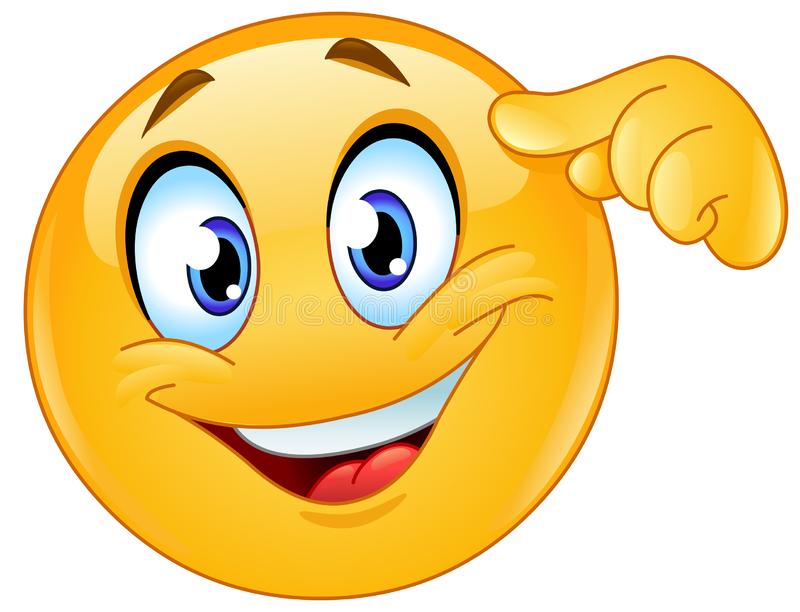 #LASCIATIRISCHIARARE	Dio non ti lascia solo! Lo ha dimostrato donandoti suo figlio Gesù che è luce che illumina le notti più buie. Anche quando la situazione sembra disperata, non perdere la speranza!Chiedi ai tuoi genitori, ai tuoi nonni, ai tuoi fratelli in cosa sperano:E tu in cosa speri?